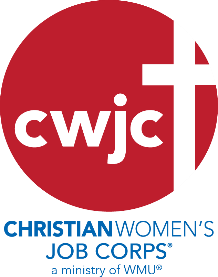 Explanation and Invitation to ParticipateHello,Faithbridge Community Church’s Christian Women’s Job Corps (CWJC) Sto-Rox is ready to begin our new season. What is CWJC? The purpose of CWJC is to provide a Christian context in which women in need are equipped for life and employment and a place where women support and help women. This is not only for women of McKees Rocks but it is also for women from the surrounding areas. This season’s program has two parts, A & B, and is a two day a week program (Wednesday and Thursday). Part A is 20 weeks and includes Job for Life curriculum, group Bible study, computer classes and life skills classes. Part B is a six month mentoring program which starts during part A. The purpose of the mentoring program will help you to know that you are not walking this journey alone.The goal of this program is to help each participant discover her gifts and talents, to learn how to use her gifts and talents, to find meaningful employment, and how to overcome challenges. These things will help women become self-sufficient.About half way through the 20 weeks, each participant will be paired with a mentor, (an accountability partner) who will aid the participant with guidance and to help the participant reach certain personal goals.What are the steps to be involved with CWJC Sto-Rox program?Contact usMake an appointment to discover your strengths, personal goals and dreams The course will be held on Wednesdays and Thursdays from 10:00AM until 2:00PM, beginning January 11, 2017 through May 24, 2017. Part B will begin half way through Part A. CWJC classes run in accordance with Sto-Rox school district; therefore, when the school district is not in session CWJC classes will not occur. Each participant is responsible for their own transportation to and from CWJC. Lunch will be provided free of cost after class.Please sign this sheet and return it to Faith Wyse. Please fill free to ask any questions about CWJC that you may have. Thank you!Faith Wyse MA, NCCCWJC-Sto Rox Site Coordinator412-458-3557cwjcstorox@gmail.comI accept the invitation to participate in the CWJC Sto-Rox program. Part A is projected to begin January 11, 2017 and Part B is projected to begin half way through Part A.Signature ____________________________________ Date_________________Participant’s Printed Name: ____________________________________